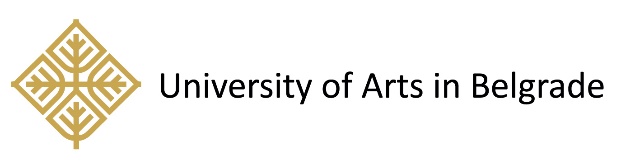 STUDY and RESEARCH PLANfor Doctorate exchangeAcademic year: 20__/__Field of Study: Mobility Period:I DETAILS OF THE STUDENTII DETAILS OF THE PROPOSED STUDY PROGRAMME*If necessary, continue this listIII COMMITMENT OF THE THREE PARTIESCHANGES TO STUDY and RESEARCH PLAN(to be filled in ONLY if appropriate)II DETAILS OF THE PROPOSED CHANGESStudent’s name:Home Institution:Country:Host Institution:Country:Course unit codeCourse unit titleNumber of ECTSDescription of planned research activities:Description of planned research activities:Description of planned research activities:Description of planned research activities:Description of planned research activities:Student’s signature:Student’s signature:Student’s signature:Date:Date:Date:HOME INSTITUTIONWe confirm that the proposed study and research plan  is approved and will be recognized at our university once the student returns from his/her mobility. HOME INSTITUTIONWe confirm that the proposed study and research plan  is approved and will be recognized at our university once the student returns from his/her mobility. HOME INSTITUTIONWe confirm that the proposed study and research plan  is approved and will be recognized at our university once the student returns from his/her mobility. Departmental coordinator’s signatureInstitutional coordinator’s signatureDate:Date:HOST INSTITUTION We confirm that the proposed study and research plan is approved and that the applicant can fulfil the aims laid down in this document at our institution.HOST INSTITUTION We confirm that the proposed study and research plan is approved and that the applicant can fulfil the aims laid down in this document at our institution.HOST INSTITUTION We confirm that the proposed study and research plan is approved and that the applicant can fulfil the aims laid down in this document at our institution.Departmental coordinator’s signatureInstitutional coordinator’s signatureDate:Date:Student’s name:Sending Institution:Country:Receiving Institution:Country:Course unit codeCourse unit titleNumber of ECTSChange to originally agreed research activities:Change to originally agreed research activities:Change to originally agreed research activities:Change to originally agreed research activities:Change to originally agreed research activities:Student’s signature:Student’s signature:Student’s signature:Date:Date:Date:HOME INSTITUTIONWe confirm that the above-listed changes to the initially agreed programme of study are approved.HOME INSTITUTIONWe confirm that the above-listed changes to the initially agreed programme of study are approved.HOME INSTITUTIONWe confirm that the above-listed changes to the initially agreed programme of study are approved.Signature of the person in charge of study programme approvalSignature of the person in charge of study programme approvalSignature of the person in charge of study programme approvalDate:HOST  INSTITUTION We confirm that the above-listed changes to the initially agreed programme of study are approved.HOST  INSTITUTION We confirm that the above-listed changes to the initially agreed programme of study are approved.HOST  INSTITUTION We confirm that the above-listed changes to the initially agreed programme of study are approved.Departmental coordinator’s signatureInstitutional coordinator’s signatureDate:Date: